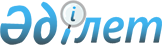 Ведомстволық статистикалық байқаулардың нысандарын бекіту туралыҚазақстан Республикасы Мәдениет және спорт министрінің 2022 жылғы 11 қазандағы № 297 бұйрығы. Қазақстан Республикасының Әділет министрлігінде 2022 жылғы 12 қазанда № 30119 болып тіркелді.
      "Мемлекеттік статистика туралы" Қазақстан Республикасы Заңының 13-бабының 2-1) тармақшасына сәйкес БҰЙЫРАМЫН:
      1. "Қазақстан Республикасында дене шынықтыру мен спортты дамыту туралы есеп" (индексі 1-ФК, кезеңділігі жылдық) ведомстволық статистикалық байқаудың нысаны осы бұйрыққа қосымшаға сәйкес бекітілсін.
      2. "Қазақстан Республикасы Мәдениет және спорт министрлігі әзірлеген ведомстволық статистикалық байқаудың статистикалық нысаны мен оны толтыру жөніндегі нұсқаулықты бекіту туралы" Қазақстан Республикасының Стратегиялық жоспарлау және реформалар агенттігі Ұлттық статистика бюросы Басшысының 2021 жылғы 1 қыркүйектегі № 17 бұйрығының (Нормативтік құқықтық актілерді мемлекеттік тіркеу тізілімінде № 24224 болып тіркелген) күші жойылды деп танылсын.
      3. Қазақстан Республикасы Мәдениет және спорт министрлігінің Спорт және дене шынықтыру істері комитеті Қазақстан Республикасы заңнамасында белгіленген тәртіппен:
      1) осы бұйрықтың Қазақстан Республикасы Әділет министрлігінде мемлекеттік тіркелуін;
      2) осы бұйрық қолданысқа енгізілгеннен кейін үш жұмыс күні ішінде Қазақстан Республикасы Мәдениет және спорт министрлігінің интернет-ресурсында орналастыруды;
      3) осы тармақпен көзделген іс-шаралар орындалғаннан кейін үш жұмыс күні ішінде Қазақстан Республикасы Мәдениет және спорт министрлігінің Заң қызметі департаментіне іс-шараның орындалуы туралы мәлімет ұсынуды қамтамасыз етсін.
      4. Осы бұйрықтың орындалуын бақылау жетекшілік ететін Қазақстан Республикасының Мәдениет және спорт вице-министріне жүктелсін.
      5. Осы бұйрық алғашқы ресми жарияланған күнінен кейін күнтізбелік он күн өткен соң қолданысқа енгізіледі.
      "КЕЛІСІЛДІ"
      Қазақстан Республикасының
      Стратегиялық жоспарлау және
      реформалар агенттігі Ұлттық
      статистика бюросы 
      Ескерту. Қосымшаға өзгеріс енгізілді - ҚР Туризм және спорт министрінің 16.04.2024 № 96 (алғашқы ресми жарияланған күнінен кейін күнтізбелік он күн өткен соң қолданысқа енгізіледі) бұйрығымен.
      1-1-бөлім. Спорттық ғимараттар бойынша қосымша көрсеткіштер 
      Раздел 1-1. Дополнительные показатели по спортивным сооружениям
      2-бөлім. Дене шынықтыру және спорт саласындағы штаттағы қызметкерлердің саны бойынша негізгі көрсеткіштер
      Раздел 2. Основные показатели по численности штатных сотрудников в сфере физической культуры и спорта
      3-бөлім. Дене шынықтыру-сауықтыру және спорттық жұмыс бойынша негізгі көрсеткіштер
      Раздел 3. Основные показатели по физкультурно-оздоровительной и спортивной работе
      Продолжение таблицы
      Ескертпе:
      Примечание:
      БЖСМ – Балалар мен жасөспірімдердің спорт мектебі
      ДЮСШ – Детско-юношеская спортивная школа
      МБЖСМ – Мамандандырылған балалар мен жасөспірімдер спорт мектебі
      СДЮСШ – Специализированная детско-юношеская спортивная школа
      ОРМБЖМ – Олимпиадалық резервтегі мамандандырылған балалар мен жасөспірімдер мектебі
      СДЮШОР – Специализированная детско-юношеская школа олимпийского резерва
      СДБАМИ – Спорттағы дарынды балаларға арналған мектеп-интернат
      ШИОСД – Школа-интернат для одаренных в спорте детей
      ОРММИК – Олимпиадалық резервтегі мамандырылған мектеп-интернат-колледж
      СШИКОР – Специализированная школа-интернат-колледж олимпийского резерва
      ЖСШМ – Жоғары спорт шеберлігі мектебі
      ШВСМ – Школа высшего спортивного мастерства
      4-бөлім. БЖСМ, МБЖСМ, ОРМБЖМ жұмыстарының негізгі көрсеткіштері (бұдан әрі – спорт мектептері)
      Раздел 4. Основные показатели работы ДЮСШ, СДЮСШ, СДЮШОР (далее – спортивные школы)
      4.1 Спорт мектептерiнің саны, бірлік
      4.1 Количество спортивных школ, единиц
      4.2 Спорт түрлері бойынша бөлімшелердің саны, бірлік 
      4.2 Количество отделений по видам спорта, единиц
      4.3 Спорттық-сауықтыру топтарының саны, бірлік
      4.3 Количество спортивно-оздоровительных групп, единиц
      4.4 Алғашқы дайындық топтарының саны, бірлік
      4.4 Количество групп начальной подготовки, единиц
      4.5 Оқу-жаттығу топтарының саны, бірлік
      4.5 Количество учебно-тренировочных групп, единиц
      4.6 Спорттық жетілдіру топтарының саны, бірлік
      4.6 Количество групп спортивного совершенствования, единиц
      4.7 Жоғары спорт шеберлігі топтарының саны, бірлік
      4.7 Количество групп высшего спортивного мастерства, единиц
      4.8 Спорт мектептерінде шұғылданатындардың саны, бірлік
      4.8 Количество занимающихся в спортивных школах, единиц
      4.9 Спорт мектептерінде шұғылданатын бірінші спорттық разряды бар спортшылардың саны, бірлік
      4.9 Количество спортсменов первого спортивного разряда, занимающихся в спортивных школах, единиц
      4.10 Спорт мектептерінде шұғылданатын Қазақстан Республикасының спорт шеберіне кандидаттардың саны, бірлік
      4.10 Количество кандидатов в мастера спорта Республики Казахстан, занимающихся в спортивных школах, единиц
      4.11 Спорт мектептерінде шұғылданатын Қазақстан Республикасының спорт шеберлерінің саны, бірлік
      4.11 Количество мастеров спорта Республики Казахстан, занимающихся в спортивных школах, единиц
      4.12 Спорт мектептерінде шұғылданатын Қазақстан Республикасының халықаралық дәрежедегі спорт шеберлерінің саны, бірлік
      4.12 Количество мастеров спорта международного класса Республики Казахстан, занимающихся в спортивных школах, единиц
      4.13 Спорт мектептеріндегі жаттықтырушылардың саны, бірлік
      4.13 Количество тренеров в спортивных школах, единиц
      4.14 Спорт мектептеріндегі штаттағы жаттықтырушылардың саны, бірлік
      4.14 Количество штатных тренеров в спортивных школах, единиц
      4.15 Спорт мектептеріндегі дене шынықтыру білімі бар штаттағы жаттықтырушылардың саны, бірлік
      4.15 Количество штатных тренеров с физкультурным образованием в спортивных школах, единиц
      4.16 Спорт мектептеріндегі жоғары дене шынықтыру білімі бар штаттағы жаттықтырушылардың саны, бірлік
      4.16 Количество штатных тренеров с высшим физкультурным образованием в спортивных школах, единиц
      4.17 Спорт мектептеріндегі жаттықтырушы жоғары санаты бар штаттағы жаттықтырушылардың саны, бірлік
      4.17 Количество штатных тренеров в спортивных школах, имеющих высшую тренерскую категорию, единиц
      4.18 Спорт мектептеріндегі бірінші жаттықтырушы санаты бар штаттағы жаттықтырушылардың саны, бірлік
      4.18 Количество штатных тренеров в спортивных школах, имеющих первую тренерскую категорию, единиц
      4.19 Спорт мектептеріндегі екінші жаттықтырушы санаты бар штаттағы жаттықтырушылардың саны, бірлік
      4.19 Количество штатных тренеров в спортивных школах, имеющих вторую тренерскую категорию, единиц
      5-бөлім. Спорт колледждері, спортта дарынды балаларға арналған мектеп-интернаттары жұмыстарының негізгі көрсеткіштері
      Раздел 5. Основные показатели работы колледжей спорта, школ-интернатов для одаренных в спорте детей
      5.1 Мектеп-интернаттың (колледждің) кадрлық құрамы, адам
      5.1 Кадровый состав школы-интерната (колледжа), человек
      5.2 Спорт түрлері бойынша жаттықтырушы-оқытушылар құрамының біліктілік сипаттамасы, адам
      5.2 Квалификационная характеристика тренерско-преподавательского состава по видам спорта, человек
      5.3 Мектеп-интернаттағы және колледждегі оқушылар саны, адам
      5.3 Численность учащихся в школе-интернате и колледже, человек
      5.4 Мектеп-интернаттағы және колледждегі оқушылар санын толықтыру, адам
      5.4 Комплектование в школе-интернате и колледже, человек
      5.5 Спорт түрлері бойынша бөлімшелердің және шұғылданушылардың саны, бірлік
      5.5 Количество отделений и занимающихся по видам спорта, единиц
      5.6-бөлім Есептік кезеңге оқушылар қозғалысы, адам
      Раздел 5.6 О движении учащихся за отчетный период, человек
      Ескертпе:
      Примечание:
      ЖОО – Жоғары оқу орындары
      ВУЗ – Высшее учебное заведение
      5.7 Жарыстарға қатысқан оқушылар саны, адам
      5.7 Количество учащихся, принявших участие в соревнованиях, человек
      5.8 Қазақстан Республикасының құрама командаларының құрамына енген спортшылар саны, адам
      5.8 Численность спортсменов, включенных в составы сборных команд Республики Казахстан, человек
      5.9 Есепті кезеңдегі қайта дайындалған спортшылардың саны, адам
      5.9 Количество спортсменов вновь подготовленных за отчетный период, человек
      6-бөлім. Республикалық, облыстық және қалалық жоғары спорт шеберлігі мектептері, олимпиадалық даярлау орталықтары, олимпиадалық резервті даярлау орталықтары жұмыстарының негізгі көрсеткіштері 
      Раздел 6. Основные показатели работы республиканских, областных и городских школ высшего спортивного мастерства, центров олимпийской подготовки, центров подготовки олимпийского резерва
      6.1 Оқу топтарының саны, бірлігі
      6.1 Количество учебных групп, единиц
      6.2 Шұғылданатын спортшылардың саны, адам
      6.2 Численность занимающихся спортсменов, человек
      Кестенің жалғасы
      6.3 Атақтар және разрядтар бойынша дайындалған споршылардың саны, адам
      6.3 Численность подготовленных спортсменов по званиям и разрядам, человек
      6.4 Қабылданған спортшылардың саны, адам
      6.4 Численность принятых спортсменов, человек
      6.5 Жаттықтырушылардың саны, адам
      6.5 Численность тренеров, человек
      6.6 Кадрлық қамтамасыз ету
      6.6 Кадровое обеспечение
      7-бөлім. Спорт түрлерін дамыту бойынша жұмыстардың негізгі көрсеткіштері
      Раздел 7. Основные показатели работы по развитию видов спорта
      Ескертпе:
      Примечание:
      Осы бөлімде көзделмеген жаңа спорт түрлері қосымша толтырылады
      Новые виды спорта, не предусмотренные в данном разделе, дописываются дополнительно
      8-бөлім. Дене шынықтыру мен спортты қаржыландыру жөнінде ақпарат
      Раздел 8. Информация по финансированию физической культуры и спорта
      Кестенің жалғасы
      Ескертпе:
      Примечание:
      РБЖСМ – Республикалық балалар мен жасөспірімдер спорт мектебі
      РДЮСШ – Республиканская детско-юношеская спортивная школа
      Кестенің жалғасы
      Ескертпе:
      Примечание:
      ОДО – Олимпиадалық даярлау орталығы
      ЦОП – Центр олимпийской подготовки
      РЖСШМ – Республикалық жоғары спорт шеберлігі мектебі
      РШВСМ – Республиканская школа вышего спортивного мастерства
      Ескертпе:
      Примечание:
      Аталған тармақ "Мемлекеттік статистика туралы" Қазақстан Республикасы Заңының 8-бабының 5-тармағына сәйкес толтырылады 
      Данный пункт заполняется согласно пункту 5 статьи 8 Закона Республики Казахстан "О государственной статистике"
      Мемлекеттік статистиканың тиісті органдарына анық емес бастапқы статистикалық деректерді ұсыну және бастапқы статистикалық деректерді белгіленген мерзімде ұсынбау "Әкімшілік құқық бұзушылық туралы" Қазақстан Республикасы Кодексінің 497-бабында көзделген әкімшілік құқық бұзушылықтар болып табылады
      Представление недостоверных и непредставление первичных статистических данных в соответствующие органы государственной статистики в установленный срок являются административными правонарушениями, предусмотренными статьей 497 Кодекса Республики Казахстан "Об административных правонарушениях"
					© 2012. Қазақстан Республикасы Әділет министрлігінің «Қазақстан Республикасының Заңнама және құқықтық ақпарат институты» ШЖҚ РМК
				
      Қазақстан РеспубликасыМәдениет және спорт министрі

Д. Абаев
Қазақстан Республикасы
Мәдениет және спорт министрі
2022 жылғы 11 қазандағы
№ 297 бұйрығына
қосымша
Мемлекеттік статистика органдары құпиялылығына кепілдік береді
Конфиденциальность гарантируется органами государственной статистики
Қазақстан Республикасы Туризм және спорт министрлігінің Спорт және дене шынықтыру істері комитетіне ұсынылады
Представляется в Комитет по делам спорта и физической культуры Министерства туризма и спорта Республики Казахстан
Мемлекеттік статистика органдары құпиялылығына кепілдік береді
Конфиденциальность гарантируется органами государственной статистики
Қазақстан Республикасы Туризм және спорт министрлігінің Спорт және дене шынықтыру істері комитетіне ұсынылады
Представляется в Комитет по делам спорта и физической культуры Министерства туризма и спорта Республики Казахстан
Мемлекеттік статистика органдары құпиялылығына кепілдік береді
Конфиденциальность гарантируется органами государственной статистики
Қазақстан Республикасы Туризм және спорт министрлігінің Спорт және дене шынықтыру істері комитетіне ұсынылады
Представляется в Комитет по делам спорта и физической культуры Министерства туризма и спорта Республики Казахстан
Мемлекеттік статистика органдары құпиялылығына кепілдік береді
Конфиденциальность гарантируется органами государственной статистики
Қазақстан Республикасы Туризм және спорт министрлігінің Спорт және дене шынықтыру істері комитетіне ұсынылады
Представляется в Комитет по делам спорта и физической культуры Министерства туризма и спорта Республики Казахстан
Қазақстан Республикасында дене шынықтыру мен спортты дамыту туралы есеп 
Отчет о развитии физической культуры и спорта в Республике Казахстан
Қазақстан Республикасында дене шынықтыру мен спортты дамыту туралы есеп 
Отчет о развитии физической культуры и спорта в Республике Казахстан
Қазақстан Республикасында дене шынықтыру мен спортты дамыту туралы есеп 
Отчет о развитии физической культуры и спорта в Республике Казахстан
Қазақстан Республикасында дене шынықтыру мен спортты дамыту туралы есеп 
Отчет о развитии физической культуры и спорта в Республике Казахстан
Қазақстан Республикасында дене шынықтыру мен спортты дамыту туралы есеп 
Отчет о развитии физической культуры и спорта в Республике Казахстан
Қазақстан Республикасында дене шынықтыру мен спортты дамыту туралы есеп 
Отчет о развитии физической культуры и спорта в Республике Казахстан
Қазақстан Республикасында дене шынықтыру мен спортты дамыту туралы есеп 
Отчет о развитии физической культуры и спорта в Республике Казахстан
Қазақстан Республикасында дене шынықтыру мен спортты дамыту туралы есеп 
Отчет о развитии физической культуры и спорта в Республике Казахстан
Индексі
Индекс
1-ФК
1-ФК
жылдық
годовая
жылдық
годовая
есепті кезең
отчетный период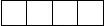 
жыл
год
Облыстың, республикалық маңызы бар қаланың, астананың жергілікті атқарушы органының дене шынықтыру және спорт саласындағы функцияларды жүзеге асыратын құрылымдық бөлімшелері, республикалық, облыстық және қалалық жоғары спорт шеберлігі мектептері және республикалық олимпиадалық даярлау орталықтары ұсынады
Представляют структурные подразделения местного исполнительного органа области, города республиканского значения, столицы, осуществляющие функции в области физической культуры и спорта, республиканские, областные и городские школы высшего спортивного мастерства и республиканские центры олимпийской подготовки
Облыстың, республикалық маңызы бар қаланың, астананың жергілікті атқарушы органының дене шынықтыру және спорт саласындағы функцияларды жүзеге асыратын құрылымдық бөлімшелері, республикалық, облыстық және қалалық жоғары спорт шеберлігі мектептері және республикалық олимпиадалық даярлау орталықтары ұсынады
Представляют структурные подразделения местного исполнительного органа области, города республиканского значения, столицы, осуществляющие функции в области физической культуры и спорта, республиканские, областные и городские школы высшего спортивного мастерства и республиканские центры олимпийской подготовки
Облыстың, республикалық маңызы бар қаланың, астананың жергілікті атқарушы органының дене шынықтыру және спорт саласындағы функцияларды жүзеге асыратын құрылымдық бөлімшелері, республикалық, облыстық және қалалық жоғары спорт шеберлігі мектептері және республикалық олимпиадалық даярлау орталықтары ұсынады
Представляют структурные подразделения местного исполнительного органа области, города республиканского значения, столицы, осуществляющие функции в области физической культуры и спорта, республиканские, областные и городские школы высшего спортивного мастерства и республиканские центры олимпийской подготовки
Облыстың, республикалық маңызы бар қаланың, астананың жергілікті атқарушы органының дене шынықтыру және спорт саласындағы функцияларды жүзеге асыратын құрылымдық бөлімшелері, республикалық, облыстық және қалалық жоғары спорт шеберлігі мектептері және республикалық олимпиадалық даярлау орталықтары ұсынады
Представляют структурные подразделения местного исполнительного органа области, города республиканского значения, столицы, осуществляющие функции в области физической культуры и спорта, республиканские, областные и городские школы высшего спортивного мастерства и республиканские центры олимпийской подготовки
Облыстың, республикалық маңызы бар қаланың, астананың жергілікті атқарушы органының дене шынықтыру және спорт саласындағы функцияларды жүзеге асыратын құрылымдық бөлімшелері, республикалық, облыстық және қалалық жоғары спорт шеберлігі мектептері және республикалық олимпиадалық даярлау орталықтары ұсынады
Представляют структурные подразделения местного исполнительного органа области, города республиканского значения, столицы, осуществляющие функции в области физической культуры и спорта, республиканские, областные и городские школы высшего спортивного мастерства и республиканские центры олимпийской подготовки
Облыстың, республикалық маңызы бар қаланың, астананың жергілікті атқарушы органының дене шынықтыру және спорт саласындағы функцияларды жүзеге асыратын құрылымдық бөлімшелері, республикалық, облыстық және қалалық жоғары спорт шеберлігі мектептері және республикалық олимпиадалық даярлау орталықтары ұсынады
Представляют структурные подразделения местного исполнительного органа области, города республиканского значения, столицы, осуществляющие функции в области физической культуры и спорта, республиканские, областные и городские школы высшего спортивного мастерства и республиканские центры олимпийской подготовки
Облыстың, республикалық маңызы бар қаланың, астананың жергілікті атқарушы органының дене шынықтыру және спорт саласындағы функцияларды жүзеге асыратын құрылымдық бөлімшелері, республикалық, облыстық және қалалық жоғары спорт шеберлігі мектептері және республикалық олимпиадалық даярлау орталықтары ұсынады
Представляют структурные подразделения местного исполнительного органа области, города республиканского значения, столицы, осуществляющие функции в области физической культуры и спорта, республиканские, областные и городские школы высшего спортивного мастерства и республиканские центры олимпийской подготовки
Облыстың, республикалық маңызы бар қаланың, астананың жергілікті атқарушы органының дене шынықтыру және спорт саласындағы функцияларды жүзеге асыратын құрылымдық бөлімшелері, республикалық, облыстық және қалалық жоғары спорт шеберлігі мектептері және республикалық олимпиадалық даярлау орталықтары ұсынады
Представляют структурные подразделения местного исполнительного органа области, города республиканского значения, столицы, осуществляющие функции в области физической культуры и спорта, республиканские, областные и городские школы высшего спортивного мастерства и республиканские центры олимпийской подготовки
Ұсыну мерзімі – есепті кезеңнен кейінгі айдың 15-күніне (қоса алғанда) дейін
Срок представления – до 15 числа (включительно) после отчетного периода
Ұсыну мерзімі – есепті кезеңнен кейінгі айдың 15-күніне (қоса алғанда) дейін
Срок представления – до 15 числа (включительно) после отчетного периода
Ұсыну мерзімі – есепті кезеңнен кейінгі айдың 15-күніне (қоса алғанда) дейін
Срок представления – до 15 числа (включительно) после отчетного периода
Ұсыну мерзімі – есепті кезеңнен кейінгі айдың 15-күніне (қоса алғанда) дейін
Срок представления – до 15 числа (включительно) после отчетного периода
Ұсыну мерзімі – есепті кезеңнен кейінгі айдың 15-күніне (қоса алғанда) дейін
Срок представления – до 15 числа (включительно) после отчетного периода
Ұсыну мерзімі – есепті кезеңнен кейінгі айдың 15-күніне (қоса алғанда) дейін
Срок представления – до 15 числа (включительно) после отчетного периода
Ұсыну мерзімі – есепті кезеңнен кейінгі айдың 15-күніне (қоса алғанда) дейін
Срок представления – до 15 числа (включительно) после отчетного периода
Ұсыну мерзімі – есепті кезеңнен кейінгі айдың 15-күніне (қоса алғанда) дейін
Срок представления – до 15 числа (включительно) после отчетного периода
ЖСН коды
код ИИН
ЖСН коды
код ИИН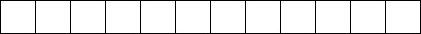 
БСН коды
код БИН
БСН коды
код БИН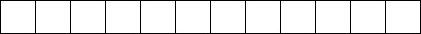 
1-бөлім. Спорттық ғимараттар бойынша негізгі көрсеткіштер
1-бөлім. Спорттық ғимараттар бойынша негізгі көрсеткіштер
1-бөлім. Спорттық ғимараттар бойынша негізгі көрсеткіштер
1-бөлім. Спорттық ғимараттар бойынша негізгі көрсеткіштер
1-бөлім. Спорттық ғимараттар бойынша негізгі көрсеткіштер
1-бөлім. Спорттық ғимараттар бойынша негізгі көрсеткіштер
Раздел 1. Основные показатели по спортивным сооружениям
Раздел 1. Основные показатели по спортивным сооружениям
Раздел 1. Основные показатели по спортивным сооружениям
Раздел 1. Основные показатели по спортивным сооружениям
Раздел 1. Основные показатели по спортивным сооружениям
Раздел 1. Основные показатели по спортивным сооружениям
Жол коды
Код
строки
Спорттық ғимараттар атауы
Наименование
спортивных сооружений
Барлығы
Всего
Соның ішінде объектілер:
В том числе объекты:
Соның ішінде объектілер:
В том числе объекты:
Соның ішінде объектілер:
В том числе объекты:
1 бағаннан:
Из графы 1:
1 бағаннан:
Из графы 1:
Өткізу қабілеттілігі, адам
Пропускная способность, человек
Жол коды
Код
строки
Спорттық ғимараттар атауы
Наименование
спортивных сооружений
Барлығы
Всего
дене шынықтыру спорттық мәндегі
физкультурно-спортивного назначения
мекемелерде (ұйымдарда)
в учреждениях (организациях)
мекемелерде (ұйымдарда)
в учреждениях (организациях)
ауылдық жерлерде
в сельской местности
жеке меншіктегі
в частной собственности
Өткізу қабілеттілігі, адам
Пропускная способность, человек
Жол коды
Код
строки
Спорттық ғимараттар атауы
Наименование
спортивных сооружений
Барлығы
Всего
дене шынықтыру спорттық мәндегі
физкультурно-спортивного назначения
білім беру ұйымдар
ында
в организациях образования
спорт мектептеріндев спортивных школах
ауылдық жерлерде
в сельской местности
жеке меншіктегі
в частной собственности
Өткізу қабілеттілігі, адам
Пропускная способность, человек
А
Б
1
2
3
4
5
6
7
1
Спорт ғимараттарының барлығы Всего спортивных сооружений
соның ішінде:
в том числе:
1.1
1500 және одан көп орынға арналған мінбелері бар стадион
стадион с трибунами на 1500 мест и более
1.2
спорт сарайлары
дворцы спорта
1.3
спорттық ғимараттар кешені
комплекс спортивных сооружений
1.4
құрама командалардың оқу-жаттығу орталығы
учебно-тренировочный центр
сборных команд
1.5
спорттық
кешен
спортивный комплекс
1.6
спорттық
манеж
спортивный
манеж
оның ішінде:
из них:
1.6.1
футбол манежі
футбольный манеж
1.6.2
жеңіл атлетикалық манеж
легко атлетический манеж
1.6.3
ат манежі
конный манеж
1.7
шаңғы базасы
лыжная база
1.8
есу базасы
гребная база
1.9
атқыштар тирі
стрелковый тир
1.10
ату алаңы
стрельбище
1.11
велотрек
велотрек
оның ішінде:
из них:
1.11.1
жабық
крытые
1.11.2
ашық
открытые
1.12
есу арнасы
гребной канал
1.13
яхт-клуб
яхт-клуб
1.14
шаңғымен секіруге арналған трамплин
трамплин для прыжков на лыжах
1.15
конькимен жүгіру
стадиондары
конькобежные стадионы
оның ішінде:
из них:
1.15.1
жабық
крытые
1.15.2
ашық
открытые
1.16
хоккейлік корттар
хоккейные корты
оның ішінде:
из них:
1.16.1
жабық
окрытые
1.16.2
ашық
открытые
1.17
Жазықтық
құрылғылар
плоскостные сооружения
оның ішінде:
из них:
1.17.1
спорттық ядролар
спортивные ядра
1.17.2
спорттық алаңдар (лукодом)
спортивные площадки (лукодом)
1.17.3
алаңдар
поля
1.17.4
спорттық трассалар
трассы спортивные
1.18
теннистік корттар
теннисные корты
оның ішінде:
из них:
1.18.1
жабық
крытые
1.18.2
ашық
открытые
1.19
200 және одан жоғары отырғызу орындары мен мінбелері бар ипподром
ипподромы с трибунами на 200 посадочных мест и более
1.20
жүзу бассейндері
плавательные бассейны
оның ішінде:
из них:
1.20.1
50 метрлік
50 метровые
1.20.2
25 метрлік
25 метровые
1.20.3
25 метрден аз
менее 25 метров
ЖЖол коды
ККод строки
Спорттық ғимараттар атауы
Наименование
спортивных сооружений
Барлығы
Всего
Соның ішінде объектілер:
В том числе объекты:
Соның ішінде объектілер:
В том числе объекты:
Соның ішінде объектілер:
В том числе объекты:
1 бағаннан:
Из графы 1:
1 бағаннан:
Из графы 1:
Өткізу қабілеттілігі, адам
Пропускная способность, человек
Жалпы ауданы м/шаршы
Общая площадь кв/м
ЖЖол коды
ККод строки
Спорттық ғимараттар атауы
Наименование
спортивных сооружений
Барлығы
Всего
дене шынықтыру спорттық мәндегі
физкультурно-спортивного назначения
мекемелерде (ұйымдарда)
в учреждениях (организациях)
мекемелерде (ұйымдарда)
в учреждениях (организациях)
ауылдық жерлерде
в сельской местности
жеке меншіктегі
в частной собственности
Өткізу қабілеттілігі, адам
Пропускная способность, человек
Жалпы ауданы м/шаршы
Общая площадь кв/м
ЖЖол коды
ККод строки
Спорттық ғимараттар атауы
Наименование
спортивных сооружений
Барлығы
Всего
дене шынықтыру спорттық мәндегі
физкультурно-спортивного назначения
білім беру ұйымдарында
в организациях образования
cпорт мектептерінде
в спортивных школах
ауылдық жерлерде
в сельской местности
жеке меншіктегі
в частной собственности
Өткізу қабілеттілігі, адам
Пропускная способность, человек
Жалпы ауданы м/шаршы
Общая площадь кв/м
А
Б
1
2
3
4
5
6
7
8
11
Спорттық залдар
Спортивные залы
соның ішінде:
в том числе:
11.1
спорт сарайлары мен кешендердегі залдар
залы во дворцах спорта и комплексах
11.2
жалпы білім беру ұйымдарында
в общеобразовательных организациях
11.3
техникалық және кәсіптік, орта білімнен кейінгі білім беру ұйымдары
в организациях технического и профессионального, послесреднего образования
11.4
жоғарғы оқу орындарында
в высших учебных заведениях
11.5
қосымша білім беретін мектептен тыс ұйымдарда (спорт мектептері, спорт клубтары, қызығушылықтар бойынша клубтар)
во внешкольных организациях дополнительного образования (спортивные школы, спортивные клубы, клубы по интересам)
11.6
кәсіпорындар мен мекемелерде
на предприятиях и организациях
11.7
жапсарлас спорттық залдарда
во встроенных спортивных залах
Жол коды
Код строки
Атауы
Наименование
Барлығы
Всего
Оның ішінде:
Из них:
Оның ішінде:
Из них:
"Дене шынықтыру және спорт" мамандығы бойынша білімі барлар
Имеющие образование по специальности "Физическая культура и спорт"
"Дене шынықтыру және спорт" мамандығы бойынша білімі барлар
Имеющие образование по специальности "Физическая культура и спорт"
"Дене шынықтыру және спорт" мамандығы бойынша білімі барлар
Имеющие образование по специальности "Физическая культура и спорт"
"Дене шынықтыру және спорт" мамандығы бойынша білімі барлар
Имеющие образование по специальности "Физическая культура и спорт"
Жол коды
Код строки
Атауы
Наименование
Барлығы
Всего
ауылдық жерлерде
в сельской местности
әйелдер
женщин
жоғары
высшее
жоғары
высшее
орта арнайы
среднее специальное
орта арнайы
среднее специальное
Жол коды
Код строки
Атауы
Наименование
Барлығы
Всего
ауылдық жерлерде
в сельской местности
әйелдер
женщин
барлығы
всего
оның ішінде ауылдық жерлерде
из них в сельской местности
барлығы
всего
оның ішінде ауылдық жерлерде
из них в сельской местности
А
Б
1
2
3
4
5
6
7
1
Барлығы
Всего
соның ішінде:
в том числе:
1.1
жалпы білім беру мектептерінің мұғалімдері
учителя общеобразовательных школ
1.2
техникалық және кәсіптік, орта білімнен кейінгі білім беру ұйымдарының оқытушылары
преподаватели организаций технического и профессионального, послесреднего образования
1.3
жоғары оқу орындарының оқытушылары
преподаватели высших учебных заведений
1.4
спорт бойынша жаттықтырушы-оқытушылар
тренеры-преподаватели по спорту
1.5
спорт бойынша әдіскерлер
методисты по спорту
1.6
спорт бойынша нұсқаушылар
инструкторы по спорту
1.7
аудандар мен қалалардың дене шынықтыру және спорт бөлімдері, республикалық маңызы бар қалаларының және астананың, облыстардың дене шынықтыру және спорт басқармалары аппаратының қызметкерлері
работники аппарата отделов физической культуры и спорта районов и городов, управлений физической культуры и спорта областей, городов республиканскогозначения и столицы
1.8
спорттық клубтар, дене шынықтыру ұжымдары аппаратының, ерікті спорт қоғамдары кеңестерінің, салалық дене шынықтыру-спорттық клубтартарының қызметкерлері
работники аппарата спортивных клубов, коллективов физической культуры, советов добровольных спортивных обществ, отраслевых физкультурно-спортивных клубов
1.9
басқа дене шынықтыру және спорт қызметкерлері
другие работники физической культуры и спорта
Жол коды
Код строки
Мекемелер, кәсіпорындар, ұйымдар
Учреждения, предприятия, организации
Мекемелердің, кәсіпорындардың, ұйымдардың саны, барлығы, бірлік
Количество учреждений, предприятий, организаций, всего, единиц
Оның ішінде ауылдық жерлерде
Из них, в сельской местности, единиц
Дене шынықтыру және спортпен шұғылданатындардың жалпы саны, адамдар Общая численность занимающихся физической культурой и спортом, человек
Дене шынықтыру және спортпен шұғылданатындардың жалпы саны, адамдар Общая численность занимающихся физической культурой и спортом, человек
Дене шынықтыру және спортпен шұғылданатындардың жалпы саны, адамдар Общая численность занимающихся физической культурой и спортом, человек
Дене шынықтыру және спортпен шұғылданатындардың жалпы саны, адамдар Общая численность занимающихся физической культурой и спортом, человек
Дене шынықтыру және спортпен шұғылданатындардың жалпы саны, адамдар Общая численность занимающихся физической культурой и спортом, человек
Дене шынықтыру және спортпен шұғылданатындардың жалпы саны, адамдар Общая численность занимающихся физической культурой и спортом, человек
Жол коды
Код строки
Мекемелер, кәсіпорындар, ұйымдар
Учреждения, предприятия, организации
Мекемелердің, кәсіпорындардың, ұйымдардың саны, барлығы, бірлік
Количество учреждений, предприятий, организаций, всего, единиц
Оның ішінде ауылдық жерлерде
Из них, в сельской местности, единиц
ббарлығы
ввсего
33-5 жас
33-5 лет
оның ішінде ауылдық жерлерде из них в сельской местности
66-13 жас
66-13 лет
оның ішінде ауылдық жерлерде из них в сельской местности
14-18 жас
14-18 лет
А
Б
1
2
3
4
5
6
7
8
1
Барлық мекемелер, кәсіпорындар, ұйымдар
Всего учреждений, предприятий, организаций
соның ішінде:
в том числе:
1.1
жалпы білім беру ұйымдары
общеобразовательные организации
1.2
техникалық және кәсіптік, орта білімнен кейінгі білім беру ұйымдары
организации технического и профессионального, послесреднего образования
соның ішінде:
в том числе:
1.2.1
спорт клубтары бар
имеющие спортивные клубы
1.3
жоғары білім беру ұйымдары
организации высшего образования
оның ішінде:
из них:
1.3.1
спорт клубтары бар
имеющие спортивные клубы
1.4
дене тәрбиесі даярлығының балалар мен жасөспірімдер клубтары
детско-юношеские клубы физической подготовки
1.5
балалар мен жасөспірімдер клубтары
детские подростковые клубы
1.6
мемлекеттік спорттық тапсырыс
государственный спортивный заказ
1.7
БЖСМ, МБЖСМ, ОРМБЖМ, СДБАМИ, ОРММИК, ЖСШМ
ДЮСШ, СДЮСШ, СДЮШОР, СШИКОР, ШИОСД, ШВСМ
1.7.1
соның ішінде мүгедектігі бар спортшыларға арналған бөлімшелер
в том числе отделения для спортсменов с инвалидностью
1.8
спорт клубтары
спортивные клубы
соның ішінде:
в том числе:
1.8.1
кәсіби
профессиональные
1.8.2
мүгедектігі бар спортшылар үшін
для спортсменов с инвалидностью
1.9
спорт ғимараттары базасындағы мекемелер мен ұйымдар
учреждения и организации на базе спортивных сооружений
1.10
фитнес-клубтар
фитнес-клубы
1.11
ведомстволық спорт қоғамдары және спортты дамытуды жүзеге асыратын қоғамдық бірлестіктер
ведомственные спортивные общества и общественные объединения, осуществляющие развитие спорта
1.12
басқа мекемелер мен ұйымдар, оның ішінде дене шынықтыру мен спортқа бейімділік
другие учреждения и организации, в том числе адаптивной физической культуры и спорта
Дене шынықтыру және спортпен шұғылданатындардың жалпы саны, адамдар
Общая численность занимающихся физической культурой и спортом, человек
Дене шынықтыру және спортпен шұғылданатындардың жалпы саны, адамдар
Общая численность занимающихся физической культурой и спортом, человек
Дене шынықтыру және спортпен шұғылданатындардың жалпы саны, адамдар
Общая численность занимающихся физической культурой и спортом, человек
Дене шынықтыру және спортпен шұғылданатындардың жалпы саны, адамдар
Общая численность занимающихся физической культурой и спортом, человек
Дене шынықтыру және спортпен шұғылданатындардың жалпы саны, адамдар
Общая численность занимающихся физической культурой и спортом, человек
Дене шынықтыру және спортпен шұғылданатындардың жалпы саны, адамдар
Общая численность занимающихся физической культурой и спортом, человек
Дене шынықтыру және спортпен шұғылданатындардың жалпы саны, адамдар
Общая численность занимающихся физической культурой и спортом, человек
Дене шынықтыру және спортпен шұғылданатындардың жалпы саны, адамдар
Общая численность занимающихся физической культурой и спортом, человек
Дене шынықтыру және спортпен шұғылданатындардың жалпы саны, адамдар
Общая численность занимающихся физической культурой и спортом, человек
Оның ішінде: әйелдер
Из них: женщин
Ақылы негізде шұғылданатындардың жалпы санынан
Из общей численности занимающихся на платной основе
оның ішінде ауылдық жерлерде
из них в сельской местности
19-35 жас
19-35 лет
оның ішінде ауылдық жерлерде
из них в сельской местности
36-65 жас
36-65 лет
оның ішінде ауылдық жерлерде
из них в сельской местности
зейнеткерлік жасқа келгендер
достигших пенсионного возраста
оның ішінде ауылдық жерлерде
из них в сельской местности
+65 жас
+65 лет
оның ішінде ауылдық жерлерде
из них в сельской местности
Оның ішінде: әйелдер
Из них: женщин
Ақылы негізде шұғылданатындардың жалпы санынан
Из общей численности занимающихся на платной основе
9
10
11
12
13
14
15
16
17
18
19
Жол коды 
Код строки
Спорт мектептерінің саны, бірлік
Количество спортивных школ, единиц
Оның ішінде республикалық спорт мектептері 
Из них республиканские спортивные школы
А
1
2
Жол коды 
Код строки
Спорт түрлері
Виды спорта
Спорт түрлері бойынша бөлімшелердің саны, бірлік 
Количество отделений по видам спорта, единиц
 Оның ішінде республикалық спорт мектептері 
Из них республиканские спортивные школы
А
Б
1
2
Жол коды 
Код строки
Спорт түрлері
Виды спорта
Спорттық-сауықтыру топтарының саны, бірлік 
Количество спортивно-оздоровительных групп, единиц
Оның ішінде республикалық спорт мектептері
Из них республиканские спортивные школы
А
Б
1
2
Жол коды 
Код строки
Спорт түрлері
Виды спорта
Алғашқы дайындық топтарының саны, бірлік 
Количество групп начальной подготовки, единиц
Оның ішінде республикалық спорт мектептері 
Из них республиканские спортивные школы
А
Б
1
2
Жол коды 
Код строки
Спорт түрлері
Виды спорта
Оқу-жаттығу топтарының саны, бірлік
Количество учебно-тренировочных групп, единиц
Оның ішінде республикалық спорт мектептері 
Из них республиканские спортивные школы
А
Б
1
2
Жол коды 
Код строки
Спорт түрлері
Виды спорта
Спорттық жетілдіру топтарының саны, бірлік
Количество групп спортивного совершенствования, единиц
Оның ішінде республикалық спорт мектептері 
Из них республиканские спортивные школы
А
Б
1
2
Жол коды 
Код строки
Спорт түрлері
Виды спорта
Жоғары спорт шеберлігі топтарының саны, бірлік 
Количество групп высшего спортивного мастерства, единиц
Оның ішінде республикалық спорт мектептері 
Из них республиканские спортивные школы
А
Б
1
2
Жол коды 
Код строки
Спорт түрлері
Виды спорта
Спорт мектептерінде шұғылданатындардың саны, бірлік 
Количество занимающихся в спортивных школах, единиц
Оның ішінде республикалық спорт мектептері 
Из них республиканские спортивные школы
А
Б
1
2
Жол коды 
Код строки
Спорт түрлері
Виды спорта
Спорт мектептерінде шұғылданатын бірінші спорттық разряды бар спортшылардың саны, бірлік 
Количество спортсменов первого спортивного разряда, занимающихся в спортивных школах, единиц
Оның ішінде республикалық спорт мектептері 
Из них республиканские спортивные школы
А
Б
1
2
Жол коды
Код строки
Спорт түрлері 
Виды спорта
Спорт мектептерінде шұғылданатын Қазақстан Республикасының спорт шеберлігіне кандидаттардың саны, бірлік
Количество кандидатов в мастера спорта Республики Казахстан, занимающихся в спортивных школах, единиц
Оның ішінде республикалық спорт мектептері 
Из них республиканские спортивные школы
А
Б
1
2
Жол коды
Код строки
Спорт түрлері 
Виды спорта
Спорт мектептерінде шұғылданатын Қазақстан Республикасының спорт шеберлерінің саны, бірлік 
Количество мастеров спорта Республики Казахстан, занимающихся в спортивных школах, единиц
Оның ішінде республикалық спорт мектептері 
Из них республиканские спортивные школы
А
Б
1
2
Жол коды
Код строки
Спорт түрлері
Виды спорта
Спорт мектептерінде шұғылданатын Қазақстан Республикасының халықаралық дәрежедегі спорт шеберлерінің саны, бірлік
Количество мастеров спорта международного класса Республики Казахстан, занимающихся в спортивных школах, единиц
Оның ішінде республикалық спорт мектептері 
Из них республиканские спортивные школы
А
Б
1
2
Жол коды 
Код строки
Спорт түрлері
Виды спорта
Спорт мектептеріндегі жаттықтырушылардың саны, бірлік
Количество тренеров в спортивных школах, единиц
Оның ішінде республикалық спорт мектептері 
Из них республиканские спортивные школы
А
Б
1
2
Жол коды
Код строки
Спорт түрлері
Виды спорта
Спорт мектептеріндегі штаттағы жаттықтырушылардың саны, бірлік 
Количество штатных тренеров в спортивных школах, единиц
Оның ішінде республикалық спорт мектептері
Из них республиканские спортивные школы
А
Б
1
2
Жол коды 
Код строки
Спорт түрлері 
Виды спорта
Спорт мектептеріндегі дене шынықтыру білімі бар штаттағы жаттықтырушылардың саны, бірлік
Количество штатных тренеров с физкультурным образованием в спортивных школах, единиц
 Оның ішінде республикалық спорт мектептері 
Из них республиканские спортивные школы
А
Б
1
2
Жол коды 
Код строки
Спорт түрлері
Виды спорта
Спорт мектептеріндегі жоғары дене шынықтыру білімі бар штаттағы жаттықтырушылардың саны, бірлік
Количество штатных тренеров с высшим физкультурным образованием в спортивных школах, единиц
Оның ішінде республикалық спорт мектептері 
Из них республиканские спортивные школы
А
Б
1
2
Жол коды 
Код строки
Спорт түрлері 
Виды спорта
Спорт мектептеріндегі жаттықтырушы жоғары санаты бар штаттағы жаттықтырушылардың саны, бірлік
Количество штатных тренеров в спортивных школах, имеющих высшую тренерскую категорию, единиц
Оның ішінде республикалық спорт мектептері 
Из них республиканские спортивные школы
А
Б
1
2
Жол коды
Код строки
Спорт түрлері 
Виды спорта
Спорт мектептеріндегі бірінші жаттықтырушы санаты бар штаттағы жаттықтырушылардың саны, бірлік
Количество штатных тренеров в спортивных школах, имеющих первую тренерскую категорию, единиц
 Оның ішінде республикалық спорт мектептері 
Из них республиканские спортивные школы
А
Б
1
2
Жол коды
Код строки
Спорт түрлері
Виды спорта
Спорт мектептеріндегі екінші жаттықтырушы санаты бар штаттағы жаттықтырушылардың саны, бірлік 
Количество штатных тренеров в спортивных школах, имеющих вторую тренерскую категорию, единиц
Оның ішінде республикалық спорт мектептері 
Из них республиканские спортивные школы
А
Б
1
2
Жол коды
Код строки
Кадрлық құрамы
Кадровый состав
"Дене шынықтыру және спорт" мамандығы бойынша білімі бар адам саны
Численность человек, имеющих образование по специальности "Физическая культура и спорт"
"Дене шынықтыру және спорт" мамандығы бойынша білімі бар адам саны
Численность человек, имеющих образование по специальности "Физическая культура и спорт"
Жол коды
Код строки
Кадрлық құрамы
Кадровый состав
жоғары
высшее
орта
среднее
А
Б
1
2
1
Барлығы
Всего
соның ішінде
в том числе
1.2
директор
директор
1.3
директордың орынбасарлары
заместители директоров
1.4
мұғалім-оқытушылар
учителя-преподаватели
1.5
жаттықтырушы-оқытушылар
тренеры-преподаватели
1.6
Әдіскерлер
методисты
1.7
тәрбиешілер
воспитатели
Жол коды
Код строки
Спорт түрі
Вид спорта
Барлығы
Всего
Соның ішінде санаттар бойынша
В том числе по категориям
Соның ішінде санаттар бойынша
В том числе по категориям
Соның ішінде санаттар бойынша
В том числе по категориям
Штаттағы жаттықтырушылар саны
Численность штатных тренеров
Соның ішінде "Дене шынықтыру және спорт" мамандығы бойынша білімі бар
В том числе, имеющих образование по специальности "Физическая культура и спорт"
Соның ішінде "Дене шынықтыру және спорт" мамандығы бойынша білімі бар
В том числе, имеющих образование по специальности "Физическая культура и спорт"
1-бағаннан "Қазақстан Республикасының еңбек сіңірген жаттықтырушысы" спорттық атақтары бар
Из графы 1, имеющих спортивное звание "Заслуженный тренер Республики Казахстан"
Жол коды
Код строки
Спорт түрі
Вид спорта
Барлығы
Всего
жоғары высшая
I
II
Штаттағы жаттықтырушылар саны
Численность штатных тренеров
жоғары
высшее
орта
среднее
1-бағаннан "Қазақстан Республикасының еңбек сіңірген жаттықтырушысы" спорттық атақтары бар
Из графы 1, имеющих спортивное звание "Заслуженный тренер Республики Казахстан"
А
Б
1
2
3
4
5
6
7
8
Барлығы
Всего
Соның ішінде:
В том числе:
Соның ішінде:
В том числе:
Соның ішінде:
В том числе:
Соның ішінде:
В том числе:
Соның ішінде:
В том числе:
Соның ішінде:
В том числе:
Соның ішінде:
В том числе:
Соның ішінде:
В том числе:
Барлығы
Всего
7-сынып
7 класс
8-сынып
8 класс
9-сынып
9 класс
10-сынып
10 класс
11-сынып
11 класс
1-курс 
1 курс
2-курс 
2 курс
3-курс 
3 курс
1
2
3
4
5
6
7
8
9
Барлығы
Всего
Соның ішінде:
В том числе:
Соның ішінде:
В том числе:
Соның ішінде:
В том числе:
Соның ішінде:
В том числе:
Соның ішінде:
В том числе:
Соның ішінде:
В том числе:
Соның ішінде:
В том числе:
Соның ішінде:
В том числе:
Барлығы
Всего
7-сынып
7 класс
8-сынып
8 класс
9-сынып
9 класс
10-сынып
10 класс
11-сынып
11 класс
1-курс 
1 курс
2-курс 
2 курс
3-курс 
3 курс
1
2
3
4
5
6
7
8
9
Жол коды
Код строки
Спорт түрлері
Виды спорта
Спорт түрлері бойынша бөлімшелердің саны, бірлік
Количество отделений по видам спорта, единиц
Спорт түрлері бойынша шұғылданушылардың саны, бірлік
Количество занимающихся по видам спорта, единиц
А
Б
1
2
Жол коды
Код строки
Атауы
Наименование
Атауы
Наименование
Барлығы
Всего
Соның ішінде:
В том числе:
Соның ішінде:
В том числе:
Соның ішінде:
В том числе:
Соның ішінде:
В том числе:
Жол коды
Код строки
Атауы
Наименование
Атауы
Наименование
Барлығы
Всего
1-разряд
1 разряд
спорт шеберіне кандидаттар
кандидатов в мастера спорта
спорт шеберлері
мастеров спорта
халықаралық дәрежедегі спорт шеберлері
мастеров спорта международного класса
А
Б
Б
1
2
3
4
5
1
Қабылданды
Принято
Қабылданды
Принято
2
Түлектер саны
Количество выпускников
Түлектер саны
Количество выпускников
3
Спорттық қызметті жалғастырушы түлектер саны
Количество выпускников, продолжающих спортивную деятельность
Спорттық қызметті жалғастырушы түлектер саны
Количество выпускников, продолжающих спортивную деятельность
4
Шығарылды
Отчислено
Шығарылды
Отчислено
соның ішінде:
в том числе:
соның ішінде:
в том числе:
4.1
аяқтауына орай
в связи окончанием
11-сынып
11 класс
4.2
аяқтауына орай
в связи окончанием
IІI-курс
III курс
4.3
нормативтерді орындамағаны үшін
за невыполнение нормативов
нормативтерді орындамағаны үшін
за невыполнение нормативов
4.4
денсаулығына байланысты
по состоянию здоровья
денсаулығына байланысты
по состоянию здоровья
4.5
өз қалауы бойынша
по собственному желанию
өз қалауы бойынша
по собственному желанию
4.6
оқуға түскендер:
поступившие:
оқуға түскендер:
поступившие:
4.6.1
"Дене шынықтыру және спорт" мамандығы бойынша
по специальности "Физическая культура и спорт"
ЖОО-ға
в ВУЗ
4.6.2
"Дене шынықтыру және спорт" мамандығы бойынша
по специальности "Физическая культура и спорт"
колледжге
в колледж
4.6.3
басқа мамандықтар бойынша
по другим специальностям
ЖОО-ға
в ВУЗ
4.6.4
басқа мамандықтар бойынша
по другим специальностям
колледжге
в колледж
4.6.5
мамандығы бойынша жұмысқа
на работу по специальности
мамандығы бойынша жұмысқа
на работу по специальности
4.6.6
Қазақстан Республикасының Қарулы күштеріне шақырылды
призвано в Вооруженные силыРеспублики Казахстан
Қазақстан Республикасының Қарулы күштеріне шақырылды
призвано в Вооруженные силыРеспублики Казахстан
Жарыстар дәрежесі
Ранг соревнований
Қатысты
Участвовало
Оның ішінде орын алды:
Из них заняли:
Оның ішінде орын алды:
Из них заняли:
Жарыстар дәрежесі
Ранг соревнований
Қатысты
Участвовало
1-3 орын 
1-3 место
4-6 орын 
4-6 место
А
1
2
3
Олимпиада ойындары
Олимпийские игры
Азия ойындары (барлық жіктелімдерде)
Азиатские игры (всех классификаций)
Өңірлік ойындар
Региональные игры
Дүниежүзілік Универсиада
Всемирная Универсиада
Жасөспірімдердің Олимпиада ойындары
Юношеские Олимпийские игры
Жасөспірімдердің Азия ойындары
Юношеские Азиатские игры
Барлық жас топтарына арналған спорт түрлерінен әлем чемпионаттары
Чемпионаты мира по видам спорта для всех возрастных групп
Студенттер арасындағы әлем чемпионаты
Чемпионат мира среди студентов
Олимпиада ойындарына іріктеу турнирлері
Отборочные турниры к Олимпийским играм
Әлем чемпионаттарына іріктеу турнирлері
Отборочные турниры к чемпионатам мира
Барлық жас топтарына арналған спорт түрлері бойынша Азия чемпионаттары
Чемпионаты Азии по видам спорта для всех возрастных групп
Әлем кубогі
Кубок мира
Әлем кубогінің кезеңдері
Этапы Кубка мира
Гран-при жарыстары
Соревнования Гран-при
Азия кубогі
Кубок Азии
Азия кубогінің кезеңдері
Этапы Кубка Азии
Халықаралық жарыстар (турнирлер)
Международные соревнования (турниры)
Халықаралық матчтық кездесулер
Международные матчевые встречи
"Азия балалары" халықаралық спорттық ойындары
Международные спортивные игры "Дети Азии"
Барлық жас топтары үшін спорттың түрлері бойынша Қазақстан Республикасының чемпионаты
Чемпионат Республики Казахстан по видам спорта для всех возрастных групп
Спорттың түрлері бойынша Қазақстан Республикасының Кубоктары
Кубки Республики Казахстан по видам спорта
Республикалық турнирлер
Республиканские турниры
Қазақстан Республикасының Спартакиадасы (жазғы, қысқы)
Спартакиада Республики Казахстан (летняя, зимняя)
Қазақстан Республикасының Универсиадасы (жазғы, қысқы)
Универсиада Республики Казахстан (летняя, зимняя)
Қазақстан Республикасының оқушылар спартакиадасы, Қазақстан Республикасы колледж оқушыларының спартакиадасы (жазғы, қысқы)
Спартакиада школьников Республики Казахстан, Спартакиада учащихся колледжей Республики Казахстан (летняя, зимняя)
Қазақстан Республикасының Жастар спорт ойындары (жазғы, қысқы)
Молодежные спортивные игры Республики Казахстан (летние, зимние)
Негізгі құрам
Основной состав
Жастар құрамы
Молодежный состав
Жасөспірімдер құрамы
Юношеский состав
1
2
3
Жынысы
Пол
Барлығы
Всего
Соның ішінде:
В том числе:
Соның ішінде:
В том числе:
Соның ішінде:
В том числе:
Соның ішінде:
В том числе:
Соның ішінде:
В том числе:
Жынысы
Пол
Барлығы
Всего
1-спорттық разряд
1 спортивный разряд
спорт шеберіне кандидат
кандидат в мастера спорта
спорт шебері
мастер спорта
халықаралық дәрежедегі спорт шебері
мастер спорта международного класса
ұлттық құраманың мүшесі
член национальной сборной
А
1
2
3
4
5
6
Ерлер
Мужчины
Әйелдер
Женщины
Жол коды
Код строки
Спорт түрі
Виды спорта
Бөлімшелердің саны
Количество отделений
Оқу топтарының саны
Количество учебных групп
Оқу топтарының саны
Количество учебных групп
Жол коды
Код строки
Спорт түрі
Виды спорта
Бөлімшелердің саны
Количество отделений
спорттық жетілдіру
спортивного совершенствования
жоғары спорт шеберлiгі
высшего спортивного мастерства
А
Б
1
2
3
Жол коды
Код строки
Спорт түрі
Виды спорта
Ауыспалы құрамда шұғылданатындар саны
Численность занимающихся переменного состава
Тұрақты құрамда шұғылданатындар саны
Численность занимающихся постоянного состава
Соның ішінде топтарда:
В том числе в группах:
Соның ішінде топтарда:
В том числе в группах:
Жол коды
Код строки
Спорт түрі
Виды спорта
Ауыспалы құрамда шұғылданатындар саны
Численность занимающихся переменного состава
Тұрақты құрамда шұғылданатындар саны
Численность занимающихся постоянного состава
спорттық жетілдіру
спортивного совершенствования
жоғары спорт шеберлiгі
высшего спортивного мастерства
А
Б
1
2
3
4
Тұрақты құрамдағы әйел жынысты адамдар саны
Численность лиц женского пола в постоянном составе
Тұрақты құрамның саны
Численность в постоянном составе
Тұрақты құрамның саны
Численность в постоянном составе
Тұрақты құрамның саны
Численность в постоянном составе
Тұрақты құрамның саны
Численность в постоянном составе
Тұрақты құрамның саны
Численность в постоянном составе
Тұрақты құрамның саны
Численность в постоянном составе
Тұрақты құрамдағы әйел жынысты адамдар саны
Численность лиц женского пола в постоянном составе
мына жастағы оқушылары
учащихся в возрасте
мына жастағы оқушылары
учащихся в возрасте
мына жастағы оқушылары
учащихся в возрасте
разрядты - спортшылар
спортсменов - разрядников
разрядты - спортшылар
спортсменов - разрядников
разрядты - спортшылар
спортсменов - разрядников
Тұрақты құрамдағы әйел жынысты адамдар саны
Численность лиц женского пола в постоянном составе
17 жасқа дейінгі
до 17 лет
18-20 жас
18-20 лет
20 жастан жоғары
свыше 20 лет
1 спорттық разряды бар және спорт шеберіне кандидат
имеющий 1 спортивный разряд и кандидат в мастера спорта
спорт шебері
мастер спорта
халықаралық дәрежедегі спорт шебері
мастер спорта международного класса
5
6
7
8
9
10
11
Жол коды
Код строки
Спорт түрі
Виды спорта
Спорт шеберлері
Мастера спорта
Халықаралық дәрежедегі спорт шеберлері
Мастера спорта международного класса
Халықаралық дәрежедегі спорт шеберлері
Мастера спорта международного класса
Қазақстан Республикасының жастар, жасөспірімдер құрама командасына кандидаттар
Кандидаты в молодежную, юношескую сборную команду Республики Казахстан
Қазақстан Республикасының негізгі құрама командасына кандидаттар
Кандидаты в сборную команду основного состава Республики Казахстан
Жол коды
Код строки
Спорт түрі
Виды спорта
Спорт шеберлері
Мастера спорта
алғашқы рет
впервые
атақтарды растады
подтвердили звание
Қазақстан Республикасының жастар, жасөспірімдер құрама командасына кандидаттар
Кандидаты в молодежную, юношескую сборную команду Республики Казахстан
Қазақстан Республикасының негізгі құрама командасына кандидаттар
Кандидаты в сборную команду основного состава Республики Казахстан
А
Б
1
2
3
4
5
Жол коды
Код строки
Спорт түрі
Виды спорта
Барлығы
Всего
Соның ішінде:
В том числе:
Соның ішінде:
В том числе:
Соның ішінде:
В том числе:
Соның ішінде:
В том числе:
Есепті жылда мектептен шығып кетті
Выбыло из школы за отчетный год
Жол коды
Код строки
Спорт түрі
Виды спорта
Барлығы
Всего
спорт шеберіне кандидаттар
кандидаты в мастера спорта
спорт шеберлері
мастера спорта
халықаралық дәрежедегі спорт шеберлері
мастера спорта международного класса
Еңбек сіңірген спорт шеберлері
Заслуженные мастера спорта
Есепті жылда мектептен шығып кетті
Выбыло из школы за отчетный год
А
Б
1
2
3
4
5
6
Жол коды
Код строки
Спорт түрі
Виды спорта
Барлығы
Всего
Соның ішінде санаты бар
В том числе имеют категорию
Соның ішінде санаты бар
В том числе имеют категорию
Соның ішінде санаты бар
В том числе имеют категорию
Білімі бар
Имеющих образование
Білімі бар
Имеющих образование
Штаттағы жаттықтырушылардың саны
Численность штатных тренеров
Жол коды
Код строки
Спорт түрі
Виды спорта
Барлығы
Всего
жоғары
высшую
I
II
"Дене шынықтыру және спорт" мамандығы бойынша
по специальности "Физическая культура и спорт"
соның ішінде жоғары
из них высшее
Штаттағы жаттықтырушылардың саны
Численность штатных тренеров
А
Б
1
2
3
4
5
6
7
Жол коды
Код строки
Жоғары спорт шеберлігі мектептерінің, олимпиадалық даярлау орталықтарының саны
Число школ высшего спортивного мастерства, центров олимпийской подготовки
Мектептің штаттағы әкімшілік кадрлары
Штатные административные кадры школ
Оның ішінде:
Из них:
Оның ішінде:
Из них:
Жол коды
Код строки
Жоғары спорт шеберлігі мектептерінің, олимпиадалық даярлау орталықтарының саны
Число школ высшего спортивного мастерства, центров олимпийской подготовки
Мектептің штаттағы әкімшілік кадрлары
Штатные административные кадры школ
"Дене шынықтыру және спорт" мамандығы бойынша жоғарғы білім бар
имеющие высшее образование по специальности "Физическая культура и спорт"
әйелдер
женщины
А
Б
1
2
3
Жол коды
Код строки
Спорт түрлері
Виды спорта
Спорт түрі бойынша секциялар саны, бірлік
Количество секций по виду спорта, единиц
Спорт түрі бойынша секциялар саны, бірлік
Количество секций по виду спорта, единиц
Спорт түрі бойынша секцияда шұғылданатындар саны, адам
Численность занимающихся в секциях по виду спорта, человек
Спорт түрі бойынша секцияда шұғылданатындар саны, адам
Численность занимающихся в секциях по виду спорта, человек
Жаттықтырушылар, жаттықтырушы-оқытушылар саны, адам
Численность тренеров, тренеров-преподавателей, человек
Жаттықтырушылар, жаттықтырушы-оқытушылар саны, адам
Численность тренеров, тренеров-преподавателей, человек
Жаттықтырушылар, жаттықтырушы-оқытушылар саны, адам
Численность тренеров, тренеров-преподавателей, человек
Жаттықтырушылар, жаттықтырушы-оқытушылар саны, адам
Численность тренеров, тренеров-преподавателей, человек
Жол коды
Код строки
Спорт түрлері
Виды спорта
Спорт түрі бойынша секциялар саны, бірлік
Количество секций по виду спорта, единиц
Спорт түрі бойынша секциялар саны, бірлік
Количество секций по виду спорта, единиц
Спорт түрі бойынша секцияда шұғылданатындар саны, адам
Численность занимающихся в секциях по виду спорта, человек
Спорт түрі бойынша секцияда шұғылданатындар саны, адам
Численность занимающихся в секциях по виду спорта, человек
жаттықтырушылардың, жаттықтырушы-оқытушылардың барлығы
всего тренеров, тренеров-преподавателей
оның ішінде ауылдық жерлерде
из них в сельской местности
штаттағы жаттықтырушылар, жаттықтырушы-оқытушылар саны
численность штатных тренеров, тренеров-преподавателей
оның ішінде ауылдық жерлерде
из них в сельской местности
Жол коды
Код строки
Спорт түрлері
Виды спорта
барлығы
всего
оның ішінде ауылдық жерлерде
из них в сельской местности
барлығы
всего
оның ішінде ауылдық жерлерде
из них в сельской местности
жаттықтырушылардың, жаттықтырушы-оқытушылардың барлығы
всего тренеров, тренеров-преподавателей
оның ішінде ауылдық жерлерде
из них в сельской местности
штаттағы жаттықтырушылар, жаттықтырушы-оқытушылар саны
численность штатных тренеров, тренеров-преподавателей
оның ішінде ауылдық жерлерде
из них в сельской местности
А
Б
1
2
3
4
5
6
7
8
1
Олимпиада ойындары бағдарламасына кірген спорт түрлері
Виды спорта, вошедшие в программу Олимпийских игр
2
Олимпиада ойындары бағдарламасына кірмеген спорт түрлері
Виды спорта, не вошедшие в программу Олимпийских игр
оның ішінде:
из них:
2.1
ұлттық спорт түрлері
национальные виды спорта
2.2
техникалық спорт түрлері
технические виды спорта
2.3
мүгедектігі бар спортшыларға арналған спорт түрлері
виды спорта для спортсменов с инвалидностью
2.4
жаңа спорт түрлері8
новые виды спорта8
Жол коды
Код строки
Ұйымның атауы
Наименование организаций
Саны, барлығы
Количество, всего
Есепті жылдағы қаржыландыру көлемі
Обьем финансирования за отчетный год, тенге
Соның ішінде:
В том числе:
Соның ішінде:
В том числе:
Жол коды
Код строки
Ұйымның атауы
Наименование организаций
Саны, барлығы
Количество, всего
Есепті жылдағы қаржыландыру көлемі
Обьем финансирования за отчетный год, тенге
ұйымдардың еңбекақы төлеу қорына
на фонд оплаты труда организаций
спорт ғимараттары мен залдарды жалдауға
на аренду спортивных сооружений и залов
А
Б
1
2
3
4
1
БЖСМ
ДЮСШ
2
МБЖСМ
СДЮСШ
3
РМБЖМ
СДЮШОР
4
СДБАМИ
ШИОСД
5
ОРДО
ЦПОР
6
ЖСШМ
ШВСМ
7
РБЖСМ
РДЮСШ
Соның ішінде:
В том числе:
Соның ішінде:
В том числе:
Соның ішінде:
В том числе:
Соның ішінде:
В том числе:
2-бағаннан, өзге шығындар
Из графы 2, прочие расходы
Секцияларда, дене шынықтыру-сауықтыру бағытындағы топтарда ақылы қызмет көрсетуден қаржы түсті
Поступило средств от предоставления платных услуг от занятий в секциях, группах физкультурно-оздоровительной направленности
Секцияларда, дене шынықтыру-сауықтыру бағытындағы топтарда ақылы қызмет көрсетуден қаржы түсті
Поступило средств от предоставления платных услуг от занятий в секциях, группах физкультурно-оздоровительной направленности
спорт мүкәммалдарын, жабдықтарды және киім-кешектерді сатып алуға
на приобретение спортивного инвентаря, оборудования и экипировки
спорттық іс-шараларға, соның ішінде:
на спортивные мероприятия, в том числе:
спорттық іс-шараларға, соның ішінде:
на спортивные мероприятия, в том числе:
ағымдағы және күрделі жөндеуге
на текущий и капиталь-ный ремонт
2-бағаннан, өзге шығындар
Из графы 2, прочие расходы
Секцияларда, дене шынықтыру-сауықтыру бағытындағы топтарда ақылы қызмет көрсетуден қаржы түсті
Поступило средств от предоставления платных услуг от занятий в секциях, группах физкультурно-оздоровительной направленности
Секцияларда, дене шынықтыру-сауықтыру бағытындағы топтарда ақылы қызмет көрсетуден қаржы түсті
Поступило средств от предоставления платных услуг от занятий в секциях, группах физкультурно-оздоровительной направленности
спорт мүкәммалдарын, жабдықтарды және киім-кешектерді сатып алуға
на приобретение спортивного инвентаря, оборудования и экипировки
оқу-жаттығу жиындарына
на учебно-тренировочные сборы
спорттық іс-шараларға қатысуға және өткізуге
на участие и проведение спортивных мероприятий
ағымдағы және күрделі жөндеуге
на текущий и капиталь-ный ремонт
2-бағаннан, өзге шығындар
Из графы 2, прочие расходы
Секцияларда, дене шынықтыру-сауықтыру бағытындағы топтарда ақылы қызмет көрсетуден қаржы түсті
Поступило средств от предоставления платных услуг от занятий в секциях, группах физкультурно-оздоровительной направленности
Секцияларда, дене шынықтыру-сауықтыру бағытындағы топтарда ақылы қызмет көрсетуден қаржы түсті
Поступило средств от предоставления платных услуг от занятий в секциях, группах физкультурно-оздоровительной направленности
спорт мүкәммалдарын, жабдықтарды және киім-кешектерді сатып алуға
на приобретение спортивного инвентаря, оборудования и экипировки
оқу-жаттығу жиындарына
на учебно-тренировочные сборы
спорттық іс-шараларға қатысуға және өткізуге
на участие и проведение спортивных мероприятий
ағымдағы және күрделі жөндеуге
на текущий и капиталь-ный ремонт
2-бағаннан, өзге шығындар
Из графы 2, прочие расходы
барлығы
всего
соның ішінде негізгі қызметтен
в том числе отосновной деятельности
5
6
7
8
9
10
11
Жол коды
Код строки
Ұйымның атауы
Наименование организаций
Саны, барлығы
Количество, всего
Есепті жылдағы қаржыландыру көлемі
Обьем финансирования за отчетный год, тенге
Соның ішінде:
В том числе:
Соның ішінде:
В том числе:
Жол коды
Код строки
Ұйымның атауы
Наименование организаций
Саны, барлығы
Количество, всего
Есепті жылдағы қаржыландыру көлемі
Обьем финансирования за отчетный год, тенге
ұйымдардың еңбек ақы төлеу қорына
на фонд оплаты труда организаций
спорт ғимараттары мен залдарды жалдауға
на аренду спортивных сооружений и залов
А
Б
1
2
3
4
8
ОДО
ЦОП
9
РЖСШ
РШВСМ
Соның ішінде:
В том числе:
Соның ішінде:
В том числе:
Соның ішінде:
В том числе:
Соның ішінде:
В том числе:
2-бағаннан, өзге шығындар
Из графы 2, прочие расходы
Секцияларда, дене шынықтыру-сауықтыру бағытындағы топтарда ақылы қызмет көрсетуден қаржы түсті
Поступило средств от предоставления платных услуг от занятий в секциях, группах физкультурно-оздоровительной направленности
Секцияларда, дене шынықтыру-сауықтыру бағытындағы топтарда ақылы қызмет көрсетуден қаржы түсті
Поступило средств от предоставления платных услуг от занятий в секциях, группах физкультурно-оздоровительной направленности
спорт мүкәммалдарын, жабдықтарды және киім-кешектерді сатып алуға
на приобретение спортивного инвентаря, оборудования и экипировки
спорттық іс-шараларға, оның ішінде:
на спортивные мероприятия, в том числе:
спорттық іс-шараларға, оның ішінде:
на спортивные мероприятия, в том числе:
ағымдағы және күрделі жөндеуге
на текущий и капитальный ремонт
2-бағаннан, өзге шығындар
Из графы 2, прочие расходы
Секцияларда, дене шынықтыру-сауықтыру бағытындағы топтарда ақылы қызмет көрсетуден қаржы түсті
Поступило средств от предоставления платных услуг от занятий в секциях, группах физкультурно-оздоровительной направленности
Секцияларда, дене шынықтыру-сауықтыру бағытындағы топтарда ақылы қызмет көрсетуден қаржы түсті
Поступило средств от предоставления платных услуг от занятий в секциях, группах физкультурно-оздоровительной направленности
спорт мүкәммалдарын, жабдықтарды және киім-кешектерді сатып алуға
на приобретение спортивного инвентаря, оборудования и экипировки
оқу-жаттығу жиындарына
на учебно-тренировочные сборы
спорттық іс-шараларға қатысуға және өткізуге
на участие и проведение спортивных мероприятий
ағымдағы және күрделі жөндеуге
на текущий и капитальный ремонт
2-бағаннан, өзге шығындар
Из графы 2, прочие расходы
Секцияларда, дене шынықтыру-сауықтыру бағытындағы топтарда ақылы қызмет көрсетуден қаржы түсті
Поступило средств от предоставления платных услуг от занятий в секциях, группах физкультурно-оздоровительной направленности
Секцияларда, дене шынықтыру-сауықтыру бағытындағы топтарда ақылы қызмет көрсетуден қаржы түсті
Поступило средств от предоставления платных услуг от занятий в секциях, группах физкультурно-оздоровительной направленности
спорт мүкәммалдарын, жабдықтарды және киім-кешектерді сатып алуға
на приобретение спортивного инвентаря, оборудования и экипировки
оқу-жаттығу жиындарына
на учебно-тренировочные сборы
спорттық іс-шараларға қатысуға және өткізуге
на участие и проведение спортивных мероприятий
ағымдағы және күрделі жөндеуге
на текущий и капитальный ремонт
2-бағаннан, өзге шығындар
Из графы 2, прочие расходы
барлығы
всего
соның ішінде негізгі қызметтен
в том числе отосновной деятельности
5
6
7
8
9
10
11
Атауы
Атауы
Мекенжайы (респонденттің)
Мекенжайы (респонденттің)
Мекенжайы (респонденттің)
Наименование
_______________________
Адрес (респондента)
Адрес (респондента)
_____________________
______________________________________
______________________________________
______________________________________
______________________________________
______________________________________
Телефоны (респонденттің)
__________________________
__________________________
__________________________
__________________________
Телефон (респондента)
стационарлық
стационарлық
ұялы
ұялы
стационарный
стационарный
мобильный
мобильный
Алғашқы статистикалық деректерді таратуға келісеміз
Согласны на распространение первичных статистических данных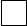 
Алғашқы статистикалық деректерді таратуға келіспейміз
Не согласны на распространение первичных статистических данных
Алғашқы статистикалық деректерді таратуға келіспейміз
Не согласны на распространение первичных статистических данных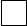 
Электрондық пошта мекенжайы (респонденттің)
Адрес электронной почты (респондента)
______________________________________
______________________________________
______________________________________
______________________________________
Орындаушы
Исполнитель
______________________________________
______________________________________
______________________________________
_____________________
тегі, аты және әкесінің аты (бар болған жағдайда)
тегі, аты және әкесінің аты (бар болған жағдайда)
тегі, аты және әкесінің аты (бар болған жағдайда)
қолы, телефоны (орындаушының)
фамилия, имя и отчество (при его наличии)
фамилия, имя и отчество (при его наличии)
фамилия, имя и отчество (при его наличии)
подпись, телефон (исполнителя)
Бас бухгалтернемесе оның міндетін атқарушы тұлға 
Главный бухгалтер или лицо исполняющее его обязанности
______________________________________
______________________________________
______________________________________
________
тегі, аты және әкесінің аты (бар болған жағдайда)
тегі, аты және әкесінің аты (бар болған жағдайда)
тегі, аты және әкесінің аты (бар болған жағдайда)
 қолы 
фамилия, имя и отчество (при его наличии)
фамилия, имя и отчество (при его наличии)
фамилия, имя и отчество (при его наличии)
подпись
Басшы немесе оның міндетін атқарушы тұлға
Руководитель или лицо исполняющее его обязанности
______________________________________
______________________________________
______________________________________
________
тегі, аты және әкесінің аты (бар болған жағдайда)
тегі, аты және әкесінің аты (бар болған жағдайда)
тегі, аты және әкесінің аты (бар болған жағдайда)
қолы
фамилия, имя и отчество (при его наличии)
фамилия, имя и отчество (при его наличии)
фамилия, имя и отчество (при его наличии)
подпись